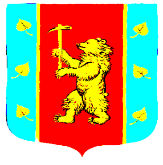 СОВЕТ ДЕПУТАТОВМУНИЦИПАЛЬНОГО ОБРАЗОВАНИЯ КУЗНЕЧНИНСКОЕ ГОРОДСКОЕ ПОСЕЛЕНИЕмуниципального образования Приозерский муниципальный районЛенинградской областичетвертый  созывРЕШЕНИЕот « 30 » сентября  2021 года  № 112.В соответствии с Федеральным законом от 29.09.2019г. № 325-ФЗ «О внесении изменений в части первую и вторую Налогового кодекса Российской Федерации» внесены изменения в абз.1 п.1 ст.397 Налогового кодекса Российской Федерации и на основании Федерального закона от 06.10.2003г. № 131-ФЗ "Об общих принципах организации местного самоуправления в Российской Федерации", Налоговым кодексом Российской Федерации, Уставом муниципального образования Кузнечнинское городское  поселение муниципального образования Приозерский муниципальный район Ленинградской области, Совет депутатов муниципального образования Кузнечнинское городское  поселение муниципального образования Приозерский муниципальный район Ленинградской области РЕШИЛ:1. п.3 действующего решения изложить в следующей редакции: «В соответствии с п. 2 статьи 387 Налогового кодекса РФ установить налоговые льготы в виде освобождения от налогообложения следующим категориям налогоплательщиков:- муниципальные учреждения образования, здравоохранения, культуры, физической культуры и спорта, организации муниципального управления, финансируемые из бюджета муниципального образования Кузнечнинское городское поселение муниципального образования Приозерский муниципальный район Ленинградской области;- органы местного самоуправления, в том числе администрацию муниципального образования Кузнечнинское городское поселение муниципального образования Приозерский муниципальный район Ленинградской области, обладающую правом юридического лица.»      2. Опубликовать данное решение в средствах массовой информации и разместить на официальном сайте администрации муниципального образования Кузнечнинское городское поселение муниципального образования Приозерский муниципальный район Ленинградской области www.kuznechnoe.lenobl.ru  в сети Интернет.3. Настоящее решение вступает в силу с 1 января 2022 года, но не ранее чем по истечении одного месяца со дня его официального опубликования в средствах массовой информации и не ранее 1-го числа очередного налогового периода по данному налогу.4. Контроль за исполнением настоящего решения возложить на постоянную комиссию по экономике, бюджету, налогам и муниципальной собственности Совета депутатов МО Кузнечнинское городское поселение (председатель Е.П.Балабушкина).          Глава муниципального образования                                         О.А.ЛисинаИсп. Ю.Ю.Курносова  (8-81379) -98-332Разослано: дело-1,прокуратура-1,бух-1,СМИ-1,деп-10.О внесении изменений в решение Совета депутатов МО Кузнечнинское городское поселение № 15 от 21.11.2019г. «Об установлении на территории МО Кузнечнинское городское  поселение МО Приозерский муниципальный  район Ленинградской области земельного налога с 01.01.2020 года» 